County of Jackson, 
MississippiNOTICE OF RFP
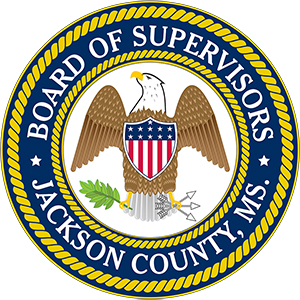 NOTICE IS HEREBY GIVEN that the County of Jackson, MS will receive sealed bidsJACKSON COUNTY SHERIFF’S DEPARTMENTBODY CAMERA SYSTEMNOTICE OF REQUEST FOR PROPOSALSNotice is hereby given that sealed proposals will be received by the Board of Supervisors of Jackson County, Mississippi until 12:00 p.m. (local time) on Monday, the 1st day of May, 2017.  Proposals will be opened in the Board of Supervisors Meeting Room located in the Jackson County Services Building at 2915 Canty Street, Pascagoula, MS 39567 at 1:00 p.m. on Monday, May 1, 2017, after which time they will be referred to a Selection Committee. Each proposal shall be submitted in a sealed envelope containing one (1) original and six (6) copies.  Envelopes containing the proposals must be sealed, addressed to JOSH ELDRIDGE, Clerk of the Board, 2915 Canty Street, Suite R, Pascagoula, Mississippi 39567 and on the exterior of the envelope have written the following matters described in bold print, to wit:  “BODY CAMERA SYSTEM – SEALED PROPOSAL”COMPANY: 	_____________________________________ADDRESS:   	_____________________________________CITY, STATE: ___________________________________Any proposal received after the time and date specified will not be considered and will be returned unopened.  All proposals shall be evaluated and scored from 0 to 100 points in accordance with the following evaluation criteria:Experience of ProviderPast Performance Providing Similar WorkProposer’s Equipment and Ability to PerformPrice of ServicesThe Selection Committee will review each proposal based on the grading criteria published in the RFP documents and will assist the County’s governing authority in evaluating the submissions and assessing the most qualified. The County’s governing authority retains the ultimate authority in making these determinations. RFP documents may be obtained from the Purchasing Department at 2915 Canty Street, Suite D, Pascagoula, MS  39567.  You can contact the Purchasing Department at 228-769-3121.  All proposals must be on file with JOSH ELDRIDGE, CLERK OF THE BOARD, c/o Land Records Department, 2915 Canty Street, Suite R, Pascagoula, MS  39567, by 12:00 noon (CDT) on the date first mentioned above. The Jackson County Board of Supervisors reserves the right to reject any and all proposals received and to award said proposal in the best interest of the County.  The County shall not be responsible for the costs of preparation of any proposal.   Selection by the County shall not bind the County until a final contract is agreed upon and approved.Proposals may be held by the County for a period not to exceed 120 days from the date of the receipt of the proposal.Direct contact with any County employee, including the Sheriff’s Department and the County’s Board of Supervisors, on the subject of this proposal is strictly forbidden.  Violation of this paragraph will result in disqualification of your submission.GIVEN UNDER MY HAND AND OFFICIAL SEAL OF OFFICE, THIS THE 5TH DAY OF APRIL, 2017.JOSH ELDRIDGECLERK OF THE BOARDPO BOX 998PASCAGOULA, MS  39568Publish	04/09/201704/16/2017JACKSON COUNTY, MSREQUEST FOR PROPOSALSJACKSON COUNTY SHERIFF’S DEPARTMENTBODY CAMERA SYSTEM RFPPURPOSEThe Jackson County Sheriff’s Department (JCSD) is prepared to obtain and place into service body worn cameras for its Sheriff’s Department. JCSD will require the cameras, software which will be placed on Jackson County’s computer system, and technical services to install and otherwise implement use of the body cameras. JCSD intends to purchase approximately 65 body cameras pursuant to this RFP. This RFP contains certain minimum specifications which the body cameras must meet as well as other factors that JCSD considers to be important factors in deciding which camera system to purchase.The primary objective of this RFP is to acquire the body worn cameras and operating software from a company that has a proven record of producing, delivering and servicing body cameras to law enforcement agencies. The minimum requirements that the camera system must meet as well as a list of important considerations regarding the system are listed herein. All proposals should include sufficient information to allow the JCSD to evaluate the body camera system in light of these requirements and considerations.PROPOSAL PREPARATION AND SUBMISSION INSTRUCTIONSEach proposal shall be submitted in a sealed envelope containing one (1) original and six (6) copies.  Envelopes containing the proposals must be sealed, addressed to JOSH ELDRIDGE, Clerk of the Board, 2915 Canty Street, Suite R, Pascagoula, Mississippi 39567 and on the exterior of the envelope have written the following matters described in bold print, to wit:  “BODY CAMERA SYSTEM – SEALED PROPOSAL”	COMPANY: 	_____________________________________	ADDRESS:   	_____________________________________	CITY, STATE:	_____________________________________Proposals must be received in the Clerk’s Office, 2915 Canty Street, Suite R, Pascagoula, Mississippi 39567 no later than 12:00 pm local time on May 1st, 2017. Proposals will be opened in the Board of Supervisors Meeting Room located in the Jackson County Services Building at 2915 Canty Street, Pascagoula, MS 39567 at 1:00 p.m. on Monday, May 1st, 2017, after which time they will be referred to a Selection Committee. In order to insure a uniform review process and to obtain the maximum degree of comparability, it is required that proposals be organized in the following order:Title Page: Show the name of Proposer's agency/firm, address, telephone number, name of contract  person, date, and the subject;Table of Contents: Include a clear identification of the material by section and by page number;Letter of Transmittal: Limit to one or two pages; Briefly state the Proposer's understanding of the equipment and services to be supplied; Give the names of the persons who will be authorized to make representations for the Proposer, their titles, addresses and telephone numbers;General Information: Include Name of businessMailing address/phone number & website addressNames of persons to be contacted for information or services if different from name of person in chargeBusiness hours of businessIndicate whether business is local, national, or international and the business legal status (corporation, partnership, etc.)Date business was organized and/or incorporated, and whereLocation of the Department at which the Proposer’s primary contact will be located if the Proposer is selected; andIndicate whether the business is a parent or subsidiary in a group of firms/agencies.Standard Forms: Attachment "A" of this Request for Proposal includes several documents that must be submitted with your Proposal.Letters of Reference: Letters of reference from other law enforcement agencies to which the Proposer has supplied body cameras, or a list of references as per Attachment “A”.General Statement of Experience: The Proposer should list the number of years it has been in business and how long it has been producing and selling body camera systems. The Proposer should also give an approximation of the number of body worn cameras which have been sold and/or placed into service during the company’s history. All Proposers are required to list three (3) current law enforcement customers that have a minimum of one hundred (100) cameras deployed at each agency.Pricing: Proposers shall submit the cost for the body cameras, associated hardware, operating software, and any charges for implementation services and technical support both during initial implementation of the system and on an ongoing basis. Proposer should also include pricing for any optional equipment or services that it intends to offer in addition to the basic body camera system. The Proposer should also provide any price guarantees that it offers for replacement equipment or additional cameras.Proposers that do not include the above requirements may be determined to be non-responsive. Non-responsive proposals will not receive consideration.CAMERA & SYSTEM REQUIREMENTSField of view must be no less than 90 degrees and no more than 180 degreesVideo aspect ratio must be 16:9Video resolution must be able to be configured to record in SD (480p), HD (720p), and FHD (1080p)Video must record at adequate frames per second in SD, HD, and FHD resolutionsVideo must be recorded with H.264 compressionMust record in colorMust record in Low LightDate and time stamp must be embedded on the video frame, and must be able to be configured to local time (i.e. Central Standard Time Zone)Must record AudioAudio Quality must be a minimum of 44.1kHzAudio recording must only be able to be disabled at the administrator levelMust have adequate video storage in all video resolutions that meet departmental shift requirements	Must be compatible with Windows 7 and Windows 10Must be tamper resistant and security features must be stated in responseMust be a multi-user cloud based systemMust have security to prevent the original video file from being altered during transfer to softwareThe system must meet CJIS Compliance of a cloud based solution The system must have the ability to export all data for backup purposesThe date and time setting must be synchronized with an internet based time source for accuracyThe date and time setting of the cameras must automatically update during downloadSoftware must be able to be configured so that it will automatically delete video based on a customizable file retention periodThe system must have the ability to create unique logins for usersThe system must have the ability to control security settings with varying degrees of access for each unique loginThe video files must be able to be exported in an industry standard formatThe system must have the ability to prevent a video from being deleted and to prevent access to a video by the user who recorded itThe system must have the ability to log the following actions: user login, camera download, video viewing, video copy, video delete, user security change, user password change, records management/case number change, notes change, and category changeThe system must have the ability to generate a screen capture of a point in time of a videoIn addition to the foregoing minimum requirements, the proposal should include the following information:Camera size, ruggedization features, and manner of turning camera on and offDownload speed from camera Time to recharge battery from empty Whether cameras are Wi-Fi compatible and other methods for downloading data.Searchability features of the system Whether the system software has video redaction capabilities and provide details about same.Other features to be considered within this proposal are as follows:Personal worn-on-body battery-operated video and audio recording system with at least full shift (12 hour) life with various mounting options including head band, cap, sunglasses, collar, or other similar mountingLink via Bluetooth or protected Wi-Fi to iOS and Android Smartphones to review video and/or to set optionsCharging docking stations that uploads video to cloud based storage system and charges camera within 6 hoursFull system upgrades including hardware upgrade during life of lease or service agreementRetention periods of the cloud based data will be determined by JCSD and no data shall be deleted until JCSD has approved such deletion and or retention periodOther factors of cloud based storage that will be considered:Uptime rates (99.95%)Bandwidth data transfer infrastructureArchival Storage optionsProposer’s workability to provide video and other stored material for courts, trials, chain of custody, etc.Redaction options, ease of use, licensingProvide a Statement of Warranty for the equipment and overall system being proposed.Manufactory WarrantyReplacement WarrantyUpgrade WarrantyDetailed Warranty PolicyAny other warranty information not mentioned hereProvide a Statement of Training for the equipment and overall system being proposed.Onsite or Remote TrainingUser Training and Train the Trainer TrainingAllotment of hours for trainingAny other training information not mentioned hereEVALUATION AND AWARD CRITERIAProposals will be preliminarily evaluated by a Selection Committee on the basis of the information provided using the following evaluation criteria:Experience of Provider – Experience of company in providing the services described in the RFP; length of time in business; experience of team with providing ruggedized law-enforcement hardware and software systems; experience of team with similar-sized and scoped projects, other relevant experience; listing and brief resumes of key personnel.Past Performance Providing Similar Work – Vendor's previous performance on similar requests; vendor's experience with similarly-sized agencies; vendor's system performance in conditions over time; vendor's client references and client experiences; listing of government or similar agencies as references including the last five agencies where system was installed with contact names, addresses, and telephone numbers.Proposer’s Equipment and Ability to Perform – Proposer shall demonstrate the ability to perform all aspects and details of the project outlined within the RFP. The equipment shall be evaluated for, at a minimum, comfort, longevity, hardening/ruggedizing, reliability, ease of use/mounting, ability to perform, safety to officer, compliance with specifications included, accuracy and quality of recording, and other hardware and technical merits. The back-office software applications and cloud storage will be evaluated for, at a minimum, reliability, accessibility, performance and up-time, internal controls, security, ease of use, back-up and redundancy, storage and access security, and general feature richness.Price of Services – Provide pricing for Work/System as specified herein only on form included in RFP for pricing of the Base Services requested. Base pricing on forms other than that provided in the RFP may be deemed non-responsive. JCSD prefers to lease the entire system as a service but will review other options as proposed. Supplements for optional services and pricing may be added to the response at the Proposer's discretion as separate attachments.GENERAL TERMSThe County may require any or all Proposers to give oral presentations in support of their proposal or to exhibit capabilities to support their proposal. Proposers will be notified of the date(s) and time(s) of any such oral presentation(s), if needed. No Proposer shall be automatically entitled to give an oral presentation.The County may award a contract based on responses to this Request for Proposal without discussions. Therefore, each response to this RFP should contain the Proposer's best terms and conditions for consideration.The County reserves the right to reject any and all proposals and to waive minor irregularities. The County further reserves the right to seek new proposals when such a procedure is in the best interest of the County to do so.This RFP is not a contract nor a commitment of any kind.  The County reserves the right to issue supplementary information or guidelines related to this RFP.All expenses involved with the preparation and submission of proposals to the County, or any work performed in connection therewith, including any oral presentation costs if requested, shall be borne by the Proposer.  No payment will be made for any responses received, any other effort required of or made, or expenses incurred by the Proposer.OTHER CONDITIONSDisqualifying Communications.  To ensure fair consideration for all Proposers, the County prohibits communication to or with any division, Department or employee during the submission process, except as provided below.Additionally, the County prohibits communications initiated by a Proposer to any County Official or employee evaluating or considering the proposals (up to and including the Sheriff and Board of Supervisors), prior to the time an award decision has been made. Any communication between Proposer and the County will be initiated by the appropriate County Official or employee in order to obtain information or clarification needed to develop a proper, accurate evaluation of the proposal. Such communications initiated by a Proposer shall be grounds for disqualifying the offending Proposer from consideration for award of the proposal and/or any future proposal.Discussions may be conducted with Proposers who submit proposals determined to be reasonably acceptable of being selected for award for the purpose of clarification and to assure full understanding of, and responsiveness to, the solicitation requirements. Proposers shall be accorded fair and equal treatment with respect to any opportunity for discussion and revision of proposals and such revisions may be permitted after submission prior to award for the purpose of obtaining best and final offers. In conducting discussions, there shall be no disclosure of any information derived from proposals submitted by competing Proposers except as may be required by the Mississippi Public Records Law.Question Submission Procedure.  Any questions relative to interpretation of specifications or the proposal process shall be addressed in writing as indicated below, in ample time before the period set for the receipt and opening of proposals. Any interpretation made to prospective Proposers will be expressed in the form of an addendum to the specifications which, if issued, will be conveyed in writing to all prospective Proposers no later than five (5) days prior to the date set for receipt of proposals.Addenda Responsibility. If it becomes necessary to revise or amend any part of this Request for Proposals before the proposal due date, the revision will be in the form of a written addendum and will be communicated to all prospective proposers.  Addenda may be issued in response to questions or changes in this RFP. It will be the responsibility of the Proposer to contact the JCSD prior to submitting a proposal to ascertain if any addenda have been issued, to obtain all such addenda, and to return executed addenda with the proposal.  Addenda acknowledgements must be received no later than the proposal due date.  Failure to properly acknowledge any addendum may result in a declaration of non-responsiveness by the County.Inquiries. Direct inquiries to:	Chief John Ledbetter	Jackson County Sheriff’s Department	Pascagoula, MSLate Proposals. Proposers shall assume full responsibility for timely delivery of the proposals to the location designated for receipt of proposals. Late proposals will not be opened or considered.Completeness. Subject to the County’s right to waive minor irregularities, all information required by the Request for Proposal must be supplied to constitute a legitimate proposal.Request for Additional Information. The Proposer shall furnish such additional information as Jackson County may reasonably require.  This includes information which indicates financial resources as well as ability to provide and maintain the system and/or services. The County reserves the right to make investigations of the qualifications of the Proposer as it deem appropriate.Award Presentation. Unless such time period is extended by the Sheriff acting in the best interest of the County in his sole discretion, the Sheriff will present to the Board of Supervisors for acceptance and final award, the proposals, or will request the Board to reject all proposals, within one hundred and twenty (120) calendar days from the date of opening of proposals.AWARD OF CONTRACTShould the County determine, in its sole discretion, that only one Proposer is fully qualified or that one Proposer is clearly more highly qualified than the others under consideration, a contract may be negotiated and awarded to that Proposer. However, selection may be made of two or more Proposers deemed to be fully qualified and best suited among those submitting proposals on the basis of the evaluation factors included in the RFP, including price. Negotiations may be conducted with the Proposer(s) selected. After negotiations have been conducted, if any, the Selection Committee shall select the Proposer which, in its opinion, has made the best proposal and shall make recommendation to the County Board of Supervisors. MISSISSIPPI PUBLIC RECORDS ACTThe County is subject to the Mississippi Public Records Act.  If a responding proposer believes that any portion of its proposal is exempt from public disclosure, such portion must be marked “PROPRIETARY INFORMATION”.  By marking portions of its proposal “PROPRIETARY INFORMATION”, the responding proposer represents that it has a good faith belief that such portions are exempt from disclosure under the Mississippi Public Records Act.The County will use reasonable means to ensure that proprietary information is safeguarded but will not be held liable for inadvertent disclosure of such information.  If material labeled “PROPRIETARY INFORMATION” is a public record under applicable law, the law will govern and the “PROPRIETARY INFORMATION” label will not prevent the County from disclosing the information.  Do not mark the entire proposal proprietary.All proposals received from Proposers in response to this Request for Proposals will become the property of Jackson County and will not be returned to the Proposers. PROPOSAL PRICING FORM – BODY CAMERAWe offer to provide the following items as specified within the RFP as titled above as follows: Provide EACH pricing and EXTENDED pricing per line.NOTE:   This list is not intended to be a comprehensive list of all materials anticipated on the project, just a sampling of commonly-used items to present a quantifiable and comparable pricing basis to the greatest extents possible. The following products might  ultimately not  be used in the  final accepted  show design, but  will serve as the  basis for  the  cost of show  elements  when  that  show  is finally  selected.  As such, pricing  cost  data, such as a percentage of mark-up, or wholesale or manufacture pricing may be requested and shall be provided by vendor  to ensure  that  elements  subsequently chosen, but  not  included herein,  are priced  consistently with  this  submitted and scored pricing. Use numerals and not words.BASE SYSTEM LEASE PRICEWe offer to provide the complete system requested in the RFP entitled BODY CAMERA SYSTEM including training, hardware, software, cloud storage, maintenance, and warranty during term.LEASE AMOUNT:___________________________________________________($_________________________)Written words above								Numerals abovePER:  _________________________Write in year, quarter, or month aboveIf a leased system is not offered, write the words, NOT OFFERED in the amount space and NA in the PER space. Do not submit both LEASE and PURCHASE prices. Only submit purchase if a lease option is not available.PURCHASE PRICE:We offer to provide the complete system requested in the RFP entitled BODY CAMERA SYSTEM including training, hardware, software, cloud storage, maintenance, and warranty during term.SINGLE LUMP SUM AMOUNT:___________________________________________________($_________________________)Written words above								Numerals aboveWe further agree to hold our prices firm for a period of not less than 120 days and to enter into a Contract, as requested, to provide the System upon receipt of a written intent to negotiate or award letter from Jackson County Sheriff’s Department.ATTACHMENT “A”Standard FormsTHE FORMS LISTED BELOW ARE TO BE COMPLETED AND SUBMITTED WITH YOUR PROPOSAL, AND ARE ATTACHED HEREWITH:PROPOSER’S CERTIFICATIONADDENDUM RECEIPT VERIFICATIONREFERENCES NOTE:	PLEASE    ENSURE    THAT    ALL    OF    THESE DOCUMENTS   ARE COMPLETED AND SUBMITTED WITH YOUR PROPOSAL. FAILURE TO DO SO MAY RESULT IN YOUR PROPOSAL NOT BEING CONSIDERED FOR AWARD.IT IS THE PROPOSER'S RESPONSIBILITY TO CONTACT CHIEF JOHN LEDBETTER WITH THE JACKSON COUNTY SHERIFF’S DEPARTMENT PRIOR TO SUBMITTING A PROPOSAL TO ASCERTAIN IF ANY ADDENDA HAVE BEEN ISSUED, TO OBTAIN ALL SUCH ADDENDA, AND RETURN EXECUTED ADDENDA WITH THE PROPOSAL. IF YOU HAVE DOWNLOADED THIS REQUEST FOR PROPOSAL FROM THE INTERNET, PLEASE ENSURE THAT YOU ALSO DOWNLOAD ALL SUCH ADDENDA.Proposer’s CertificationI have carefully examined the Request for Proposal and any other documents accompanying or made a part of this Request for Proposal.I hereby propose to furnish the goods or services specified in the Request for Proposal at the prices or rates quoted in my proposal. I agree that my proposal will remain firm for a period of up to one hundred twenty (120) days in order to allow the County adequate time to evaluate the proposals.I agree to abide by all conditions of this proposal and understand that a background investigation may be conducted by the Jackson County Sheriff’s Department prior to award.I certify that all information contained in this proposal is truthful to the best of my knowledge and belief. I further certify that I am duly authorized to submit this proposal on behalf of the vendor/contractor as its act and deed and that the vendor/contractor is ready, willing and able to perform if awarded the contract.I further certify, under oath, that this proposal is made without prior understanding, agreement, connection, discussion, or collusion with any other person, firm or corporation submitting a proposal for the same product or service; that no Department, employee or agent of Jackson County or of any other Proposer interested in said proposal; and that the undersigned executed this Proposer's Certification with full knowledge and understanding of the matters therein contained and was duly authorized to do so.Subscribed and sworn to before me, the ______day of ________________, 2017, who is personally known to me or has produced __________________ (ID Type) as identification.___________________________________, Notary Public State of ____________________________Signature of Notary Public___________________________________	My commission expires: _______________________Notary name typed, printed, or stamped Addendum Receipt VerificationThe undersigned acknowledges receipt of the following addenda to the Documents (Give number and date of each):PLEASE ENSURE THAT ALL OF THESE DOCUMENTS ARE COMPLETED AND SUBMITTED WITH YOUR PROPOSAL. FAILURE TO DO SO MAY RESULT IN YOUR PROPOSAL NOT BEING CONSIDERED FOR AWARD.ReferencesProposer shall submit as a part of the proposal package, six (6) business references with name of the business, address, contact person, and telephone number, which have utilized the system and/or services being proposed to the County.  Letters of reference from other law enforcement agencies to which the Proposer has supplied body cameras are also welcome.Proposer / Vender NameAuthorized Representative (print)Authorized Representative (signature)Contact Number(         ) Facsimile Number(         )EmailTax ID NumberWebsite (if available)Name of Business by:Name of Business by:Mailing Address (if different from Place of Business)Mailing Address (if different from Place of Business)Mailing Address (if different from Place of Business)Mailing Address (if different from Place of Business)SignatureSignatureCityStateStateZip Code(     )(     )(     )(     )Name & Title, Typed or PrintedName & Title, Typed or PrintedPhonePhoneFaxFaxDUNS NumberCompany Tax ID#Email AddressEmail AddressEmail AddressEmail AddressAddendum No.Dated   Addendum No.DatedAddendum No.DatedAddendum No.DatedAddendum No.DatedDatedAddendum No.DatedCompanySignatureTitleName:Name:Address:Address:Contact:Contact:Phone:Phone:Fax:Fax:Email:Email:Name:Name:Address:Address:Contact:Contact:Phone:Phone:Fax:Fax:Email:Email:Name:Name:Address:Address:Contact:Contact:Phone:Phone:Fax:Fax:Email:Email: